Wijkraad 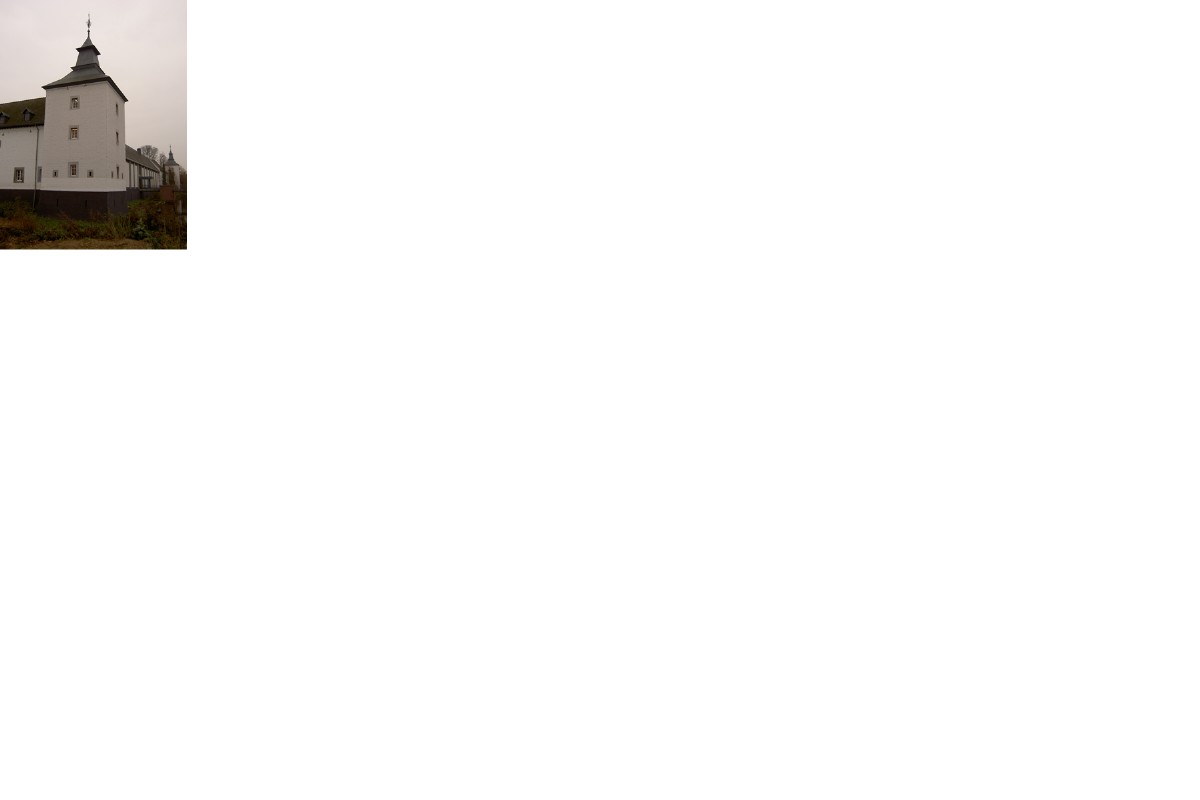 ˝ Born-West ˝ Secretariaat: Prins Bisdomstraat 2 6121 JG Born Tel: 06-11722518. E-mail: wijkraadbornwest@gmail.comVerslag van het wijkraadoverleg van maandag 16 maart 2015.Locatie: Gemeenschapshuis Prinsbisdomstraat 5 Born.Tijdstip: 19.30uur      Aanwezig: Voorzitter Th. Lahaye, Secretaris L. Verjans, N Larosch, H. den Hollander       ,	 M. Quax, J. Spee, J. Denis, Th. Meeks, M. Dieteren.; H Keulen, J. van der Straten.     Namens Gemeente: J. Hoedemakers, E. Lebon.     Namens Politie: J. Gouda.     Afgemeld: Wethouder P. Meekels,      .Opening voorzitter. Presentatie “BUURKRACHT” door mevrouw Patricia Vinclair.Bij buurkracht gaat het om slim energie besparen. Verslag wijkraadoverleg van: 12 januari 2015.Binnen gekomen stukken;Uitnodiging 17 maart reconstructie Prinsbisdomstraat.Leefbaarheidsagenda 2025:Stadsdeeljaarplan 2015:Medelingen:Stand van zaken overlast oudere hangjongeren op parkeerplaats gemeenschapshuis.Bevindingen wijkagent overlast meldingen.De heer Gouda geeft aan dat er geen meldingen zijn. Actie puntenlijst:   De actie punten lijst wordt door genomen en aangepast.  Vergaderdata 2015:    11 mei; 14 september; en 9 november.    Rondvraag:    Sluiting.